平成 2 8 年旅券発行の概要平成 2 9 年3 月青森県環境生活部県民生活文化課はじめに旅券（バスポート）は、日本国政府が外国政府に対して、その所持者が日本国民であることを証明し、諸外国を安全に旅行、滞在できるよう保護と扶助を要請する重要な公文書です。旅券には、国（外務省）が取扱う「公用旅券」と都道府県が取扱う「一般旅       券」 があり、一 般 旅券には「 1 0 年 旅券」 と「 5 年 旅券」 があります。この冊子は、青森県における平成 2 8 年の一般旅券の取扱状況をとりまとめたものです。資料として活用されるとともに、旅券への理解を一層深めていただく一助となれば幸いです。平 成 2 9 年 3 月青森県環境生活部県民生活文化課長目次1	旅券窓ロ一覧	. . . . . . . • • . . . • . . . . . • . . . . . . . . . . . . . . . . . . • • . . . . . . . . . . . . .	1旅券発行の状況(1  )  概  況	.  .  .  .  . . ....................................................	2(2) 発行件数の推移 ... . . . ... . . . . . ... . . . . .............................	2(3) 月別発行件 数	....................................................	4(4) 男女別旅券発行件数	・・・・・・・・・・・・・・・・・・・・・・・・・・・・・・・・・・・・・・・・・・・・・.	5 (   5   )      年代別発行件数     ..................................................	6(6)	都道府県別発行件数	・・・・・・・・・・・・・・・・・・・・・・・・・・・・・.・・・7・・・・・・・旅券申請· 交付の状況( 1 )   申請件数の推移	. . . . . . . . . . . . . '• • ......................•·· . . .........	9(   2)    窓口別申請件数    · · · · · · · · · · · · · · · · · · · · · · · · · · · · · · · · · · · · · · · · · · · · · · · · · ·    10 ( 3 )  月別 ・種類別申請件数 · · · · · · · · · · · · · · · · · · · · · · · · · · · · · · · · · · · · · · · · · · · ·   11 ( 4 )  市町村別申請件数  · · · · · · · · · · · · · · · · · · · · · · · · · · · · · · · · · · · · · · · · · · · · · · · ·    12 (   5)        月別交付件数.    · · · · · · · · · · · · · · · · · · · · · · · · · · · · · · · · · · · · · · · · · · · · · · · · · · · ·   14参考資料都道府県別日本人出国者数 ・・・・・・・・・・・・・・・・・・・・・・・・・・・1・5・・・・・( 2 ) 旅券関連年表 ・· · · · · · · · · · · · · · · · · · · · · · · · · · · · · · · · · · · · · · · · · · · · · · · · · · · 17注記申請件数：一般旅券新規発給、記載事項の変更、査証欄の増補、紛失・焼失届など、すべて   の申請件数。（後日取り下げた申請は含まない。）発行件数：一般旅券発給申請に基づき旅券を発行した件数で、新しい旅券番号が付与された   もの。記載事項の訂正、査証欄の増補、紛失・焼失届などは含まない。交付件数： 上記1 の申請に基づいて発行又は処理した旅券を申請者に交付した件数。ただし、職権による手数料免除分や未交付による失効等は含まない。1 ~ 3 は順次処理することから、経過日数によるずれ が生じるため件数が一致しない。1	旅券窓ロ一覧（平成2 9 年 3 月 1 日現 在）9 ■, 1''"',_,I一-   1   -2	旅券発行の状況( 1 )  概	況本県における一般旅券発行件数は、円安や中国、韓国との歴史問題等を背景に平成 2 5 年以降減少が続い ていたが、平成 2 8 年 1 月から1 2 月までの発行件数は 1 4 , 9 0 4 件で、前年の 1 3 , 2 9 8 件より 1 , 6 0 6 件増加し、対前年比は1 1 2 . 1 % となった。全国における一般旅券発行件数は 3 , 738, 380件で、前年に比べ4 8 8 , 7 8 7 件増加し、対前年比は 1 1 5. 〇％  となった。増加となった 理由については、平成 2 8 年の海外渡航者数が前年比 5 . 6 % 増 （法務省発表）に転じたことなどが旅券発行数の増加に影孵を与えたと考えられる。( 2 ) 発行件数の推移＼	青森県	全国•• 一II｀ー・	•- —- . .  .... .	-�  ―    .     . .   � --     - ヽ 一    .     - •   . . .  .          -	,.    —     —   r           •	,	-•           r            量  ，，●          幽. .               .         �             �                     .	...Id .     -      0-	―	.       �  -   �·    ヽを含む。– 2 -件（青森）50,000青森県における発行件数の推移件（全国）7,000,00045,00040,00035,00030,00025,00020,000合計— -	10年6,000,000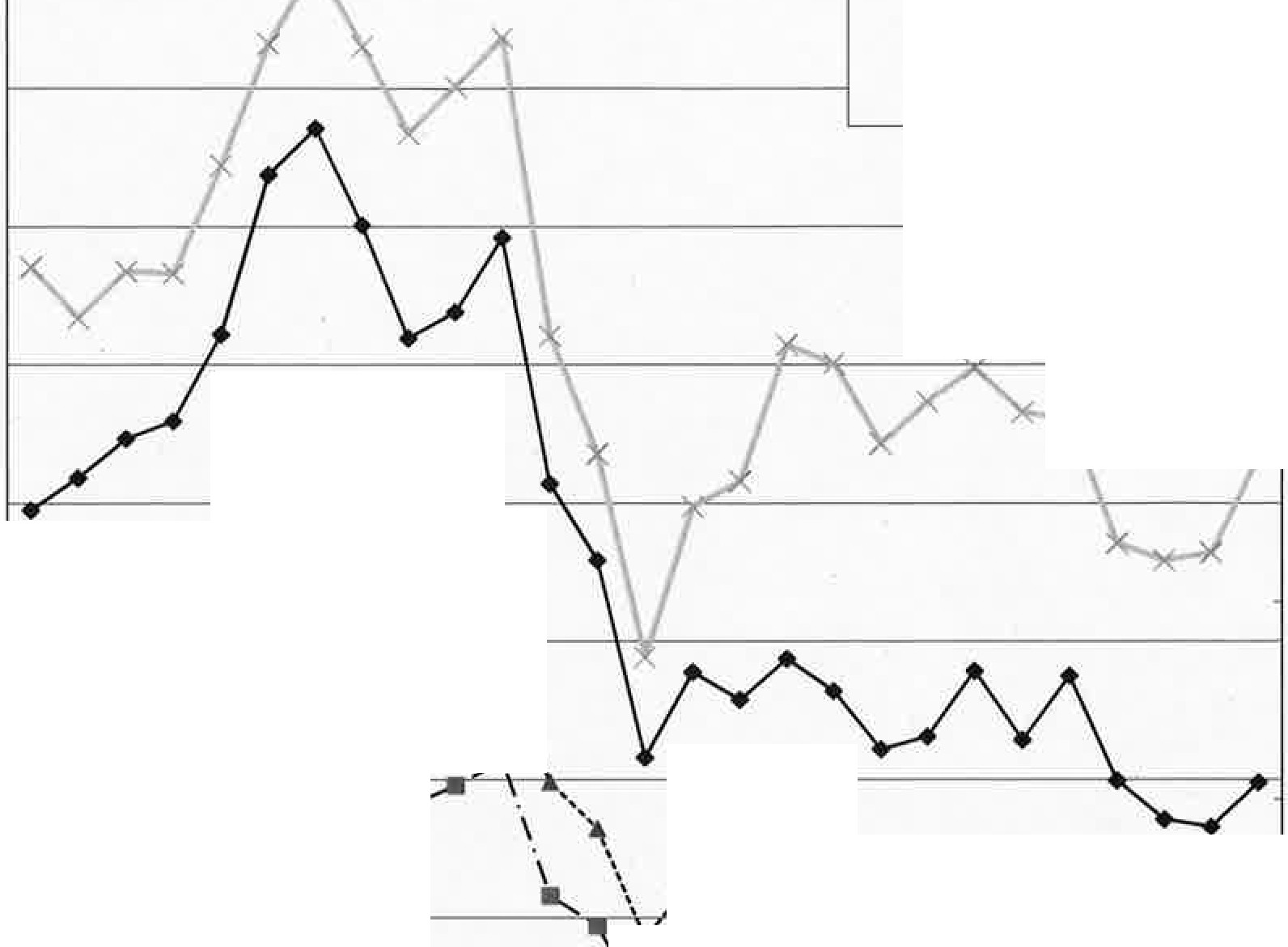 5,000,0004,000,0003,000,00015,00010,0005,000＼冨．● \	/ •......一. -...'t.-遍；ー.ヽ一..．ペ・2,000,0001,000,000平 成 3 年 4 年 5 年 6 年 7 年 8 年 9 年 1 0 11 12 13 14 15 16 17 18 19 20 21 22 23 24 25 26 27 282年	年年年年年年年年年年年年年年年年年年年—   3 -( 3 ) 月別発行件数月別の発行件数の最 も多いのは8 月 ( 2 , 0 2 3 件）、少ないのは4 月 ( 1 , 0 5 0 件）であった？件2,4002,2002,0001,8001,6001,400 一月別発行件数1,200 ト ー—	一	一	一	一	＿	―一	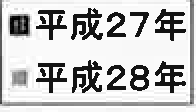 800	＇	＇	-—600   I  —	'	I	I	＇	I400	，	I	，	I	し一200	＇	＇	I	トー	f--゜ h一   し一'   r	._	I	ヒ―         ’’	- .	-- "	― —よ   一L—..I.-LJ....    し—’  ’– -L..10	11	12 月-4-( 4 ) 男女 別旅 券発行件 数平成1 5 年までは男性の割合が女性を上回っていたが、平成 1 6 年には逆転し、それ以降は女性が過半数を占める状況が続いていた。 しかし平成2 8 年は1 3 年ぶりに 男性の割合が女性の割合を上回った。14年	22,942件20,00018,00016,000-14,00012,00010,000男女別旅券発行件数の推移8,0006,0004,0002,000゜平成 12年 13年 14年 15年 16年 17年 18年 19年 20年 21年 22年 23年 24年 25年 26年 27年 28年11年— 5 -( 5 ) 年代別発行件数年代別発行比率の推移	80代以上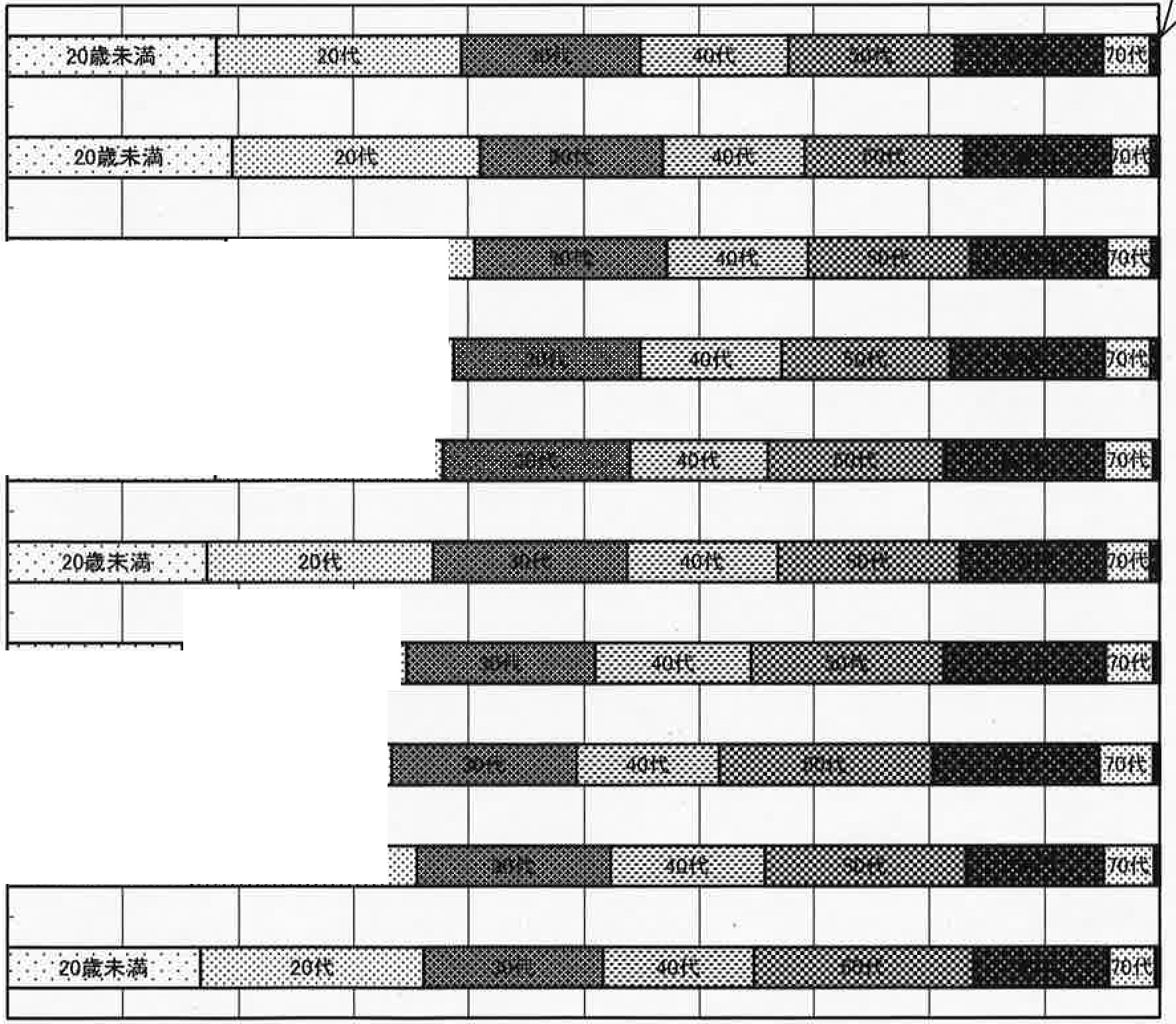 0%	10%	20%	30%	40%	50%	60%	70%	80%	90%	100%—   6 -( 6 ) 都 道府 県 別発 行件 数青森県の旅券発行件数は 1 4 ,	9 0 4 件 （全国順位第 4 2 位）で、対前年比は 1 1 2.	1 %となった。旅券発行件数27年件数   I 2a年件数   l 順  位前年比現在人口1 日 本人人口1,001人当たりの 件数【I 日本人住民】	件  数	順位98,81114,90415,15645,78211,34117,48834,40270,52545,04545,098227,072214.735663,081370,17140,42923,55328,96017,77820,122鯛52,71897,045251,12846,76844,61190,189307,724184,6469	115.1%	5,376,211	18.4	3342	112.1%	1,334,258	11.2	4641	100.6%	1,283,607	11.8	4516	109.8%	2,307,087	19.8	2744	115.0%	1,039,436	10.9	4738	109.6%	1.123,509	15.6	4026	110.7%	1,942,854	17.7	3512	112.0%	2,917,240	24.2	1719	111.9%	1,965,319	22.9	2118	114.7%	1 ,960,525	23.0	205	113.4%	7,186.890	31.6	106	116.8%	6,145,670	34.9	5 I1	117.2%	12,966,307	51.1	1114.8%	8,961,724	41.3	2109.3%	2,305,622	17.5	36109.4%	1,066,463	22.1	23117.6%	1,145,694	25.3	16111.9%	787,254	22.6	22113.4%	836,015	24.1	18111.3%	2,107,214	21.5	25113.4%	2,032,055	25.9	14110.3%	3,697,930	26.2	13114.0%	7,307,924	34.4	6110.9%	1,808,398	25.9	15114.4%	1,396,024	32.0	9115.8%	2,521,866	35.8	3117.7%	8,658,164	35.5	4115.5%	5,524,043	33.4	744,046117.2%	1''376 96432.0	820,956-	I10,3489,78241,93565,91425,92013,18819,66822,96010,686149,85616,58025,80135,12020,56616.716-	I -23,88939,7903,738,38011n!	_	988,335 _	21.2	26114.7%	575,418	18.0	34114.0%	695,113	14.1	44115.6%	1,911,633	21.9	24109.6%	2.820,988	23.4	19117.4%	1,406,035	18.4	32105.8%	765,106	17.2	38115.4%	992,511	19.8	28112.2%	1,405,873	16.3	39118.6%	736,391	14.5	42121.5% _	5,062,751	29.6	11116.5%	837,914	19.8	29118.8%	1,393,539	18.5	31107.0%	1,799,737	19.5	30115.7%	1,173,560	17.5	37112.9%	1,123,545	14.9	41113.0%	1,672,370	14.3	43124.4%	1,448,656	27.5	12115.0%1125.891.742	29.7※外務省領事局旅券課「旅 券統計（平成28年1月~ 12月）」 より引用※「28. 1. 1現在人口」 は、総務省自治行政局 市町村課「住民基本台帳に基づ＜人口、人口動態及び世帯数【日本人住民】」より引用—   7 -都道府県別発行件数（平成28年）100,000	200,000	300,000	400,000	500,000	600,000件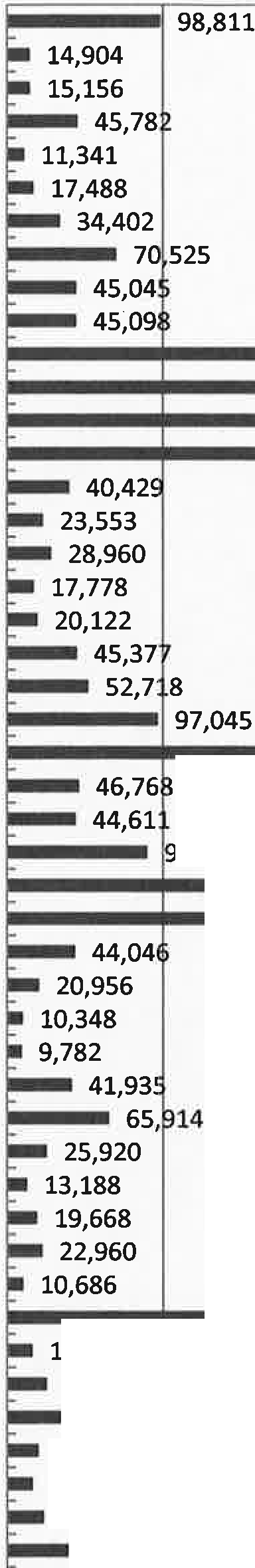 700,000—  8 -3	旅券申請 ・交付の状況(,	) 申請件数の推移※平成 2 4 年 8 月 1 日に三沢市窓口が、平成 2 5 年8 月1 日に弘前市窓口、田子町 窓口が、平成2 5 年 1 0 月 1 日に平川市窓口が開設された。（件）7,0006,0005,0004,0003,0002,0001,000申請件数の推移県庁―― -fl  - ―- 弘 前...	八戸ー五所川原一峯一十和田I	むつ三沢市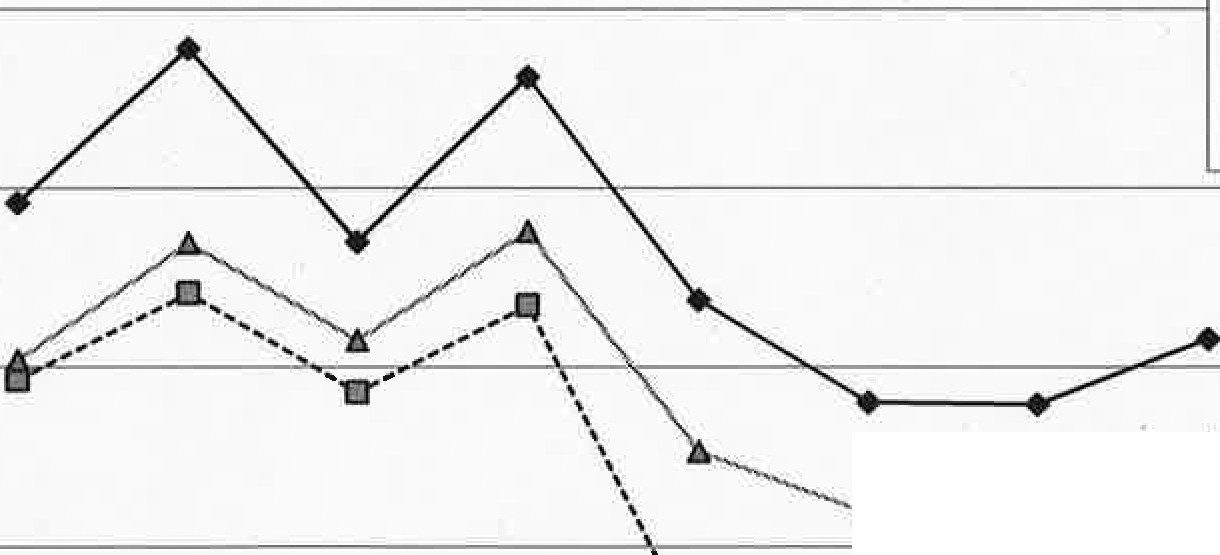 弘前市疇・     平川市田子町平 成21年 平成22年 平成23年 平成24年 平成25年 平成26年 平成27年 平成28年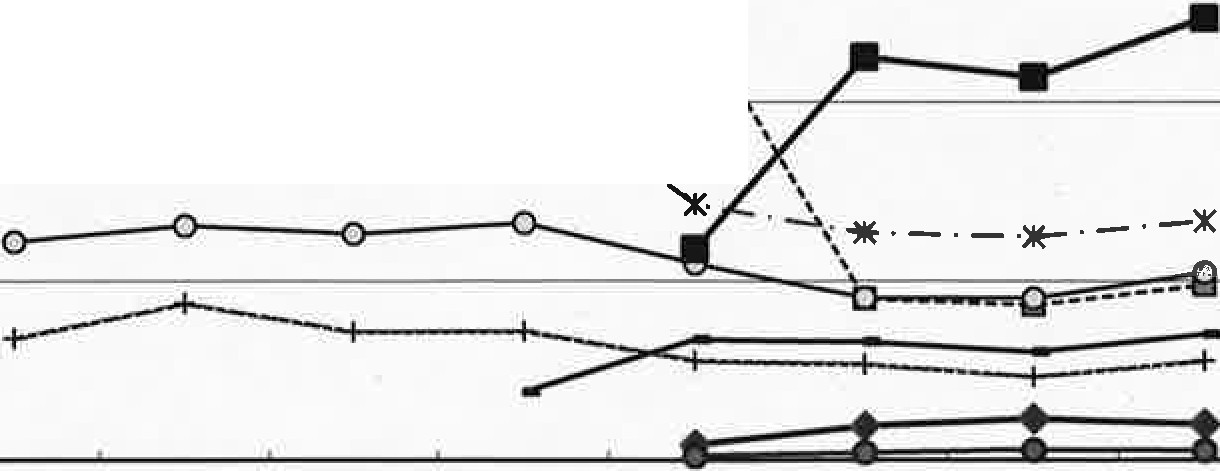 -9-( 2 ) 窓口別申請件数県からの権限移譲により、平成 2 4 年 8 月に三沢市窓口が、平成 2 5 年 8 月に弘前市窓口（県窓口と併設）及び田子町窓口が、平成 2 5 年 1 0 月に平川市窓口が開設 された。県内1 0 ヵ所各窓口の申請件数は、多い順に、県庁、八戸、弘前市、十和田、五所川原、県弘前、三沢市、むつ、平川市、田子町で、県庁、八戸、県弘前 ・弘前市（併設）の 4 ヵ所の合計が全体の7 割以上を占めている。※「構成比」欄の「合計」について、端数処理で置き換える。（件）60055050045040035030025020015010050平成2 8 年 窓口別申請件数県庁――·ー一ー弘前一士一八戸-五所川原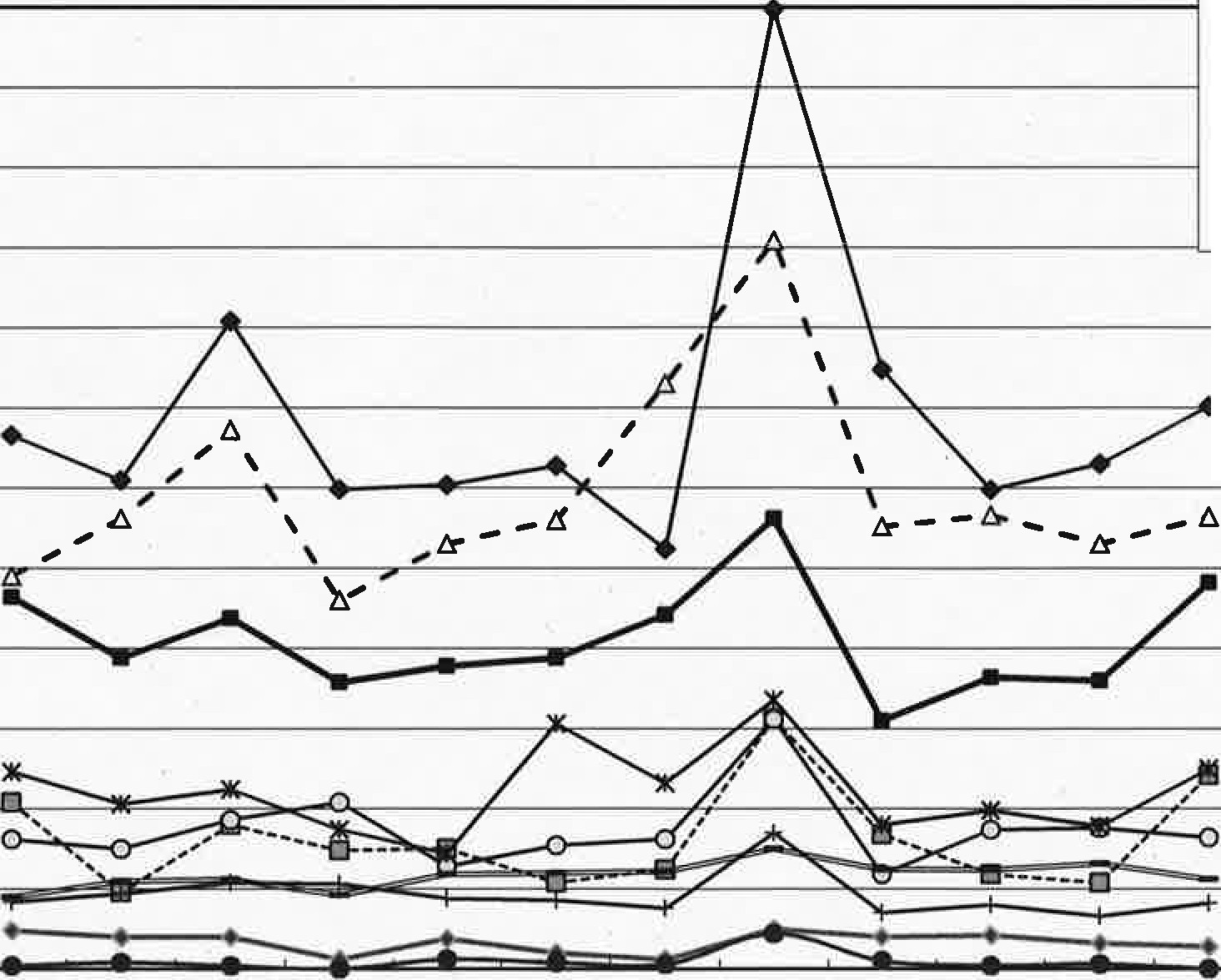 十和田I	むつ—	三沢市-----弘前市平川市田子町゜	1月	2月	3月	4月	5月6月	7月	8月	9月	10月	11月	12月- 10 -( 3 ) 月別・種類別申請件数月別の申請件数が最  も多いのは 8 月( 2 ,	0  2  1 件）、少ないのは 4 月( 1 ,	0 7 8 件 ）であった。゜	゜゜月別申請件数（平成28年）（件）2,500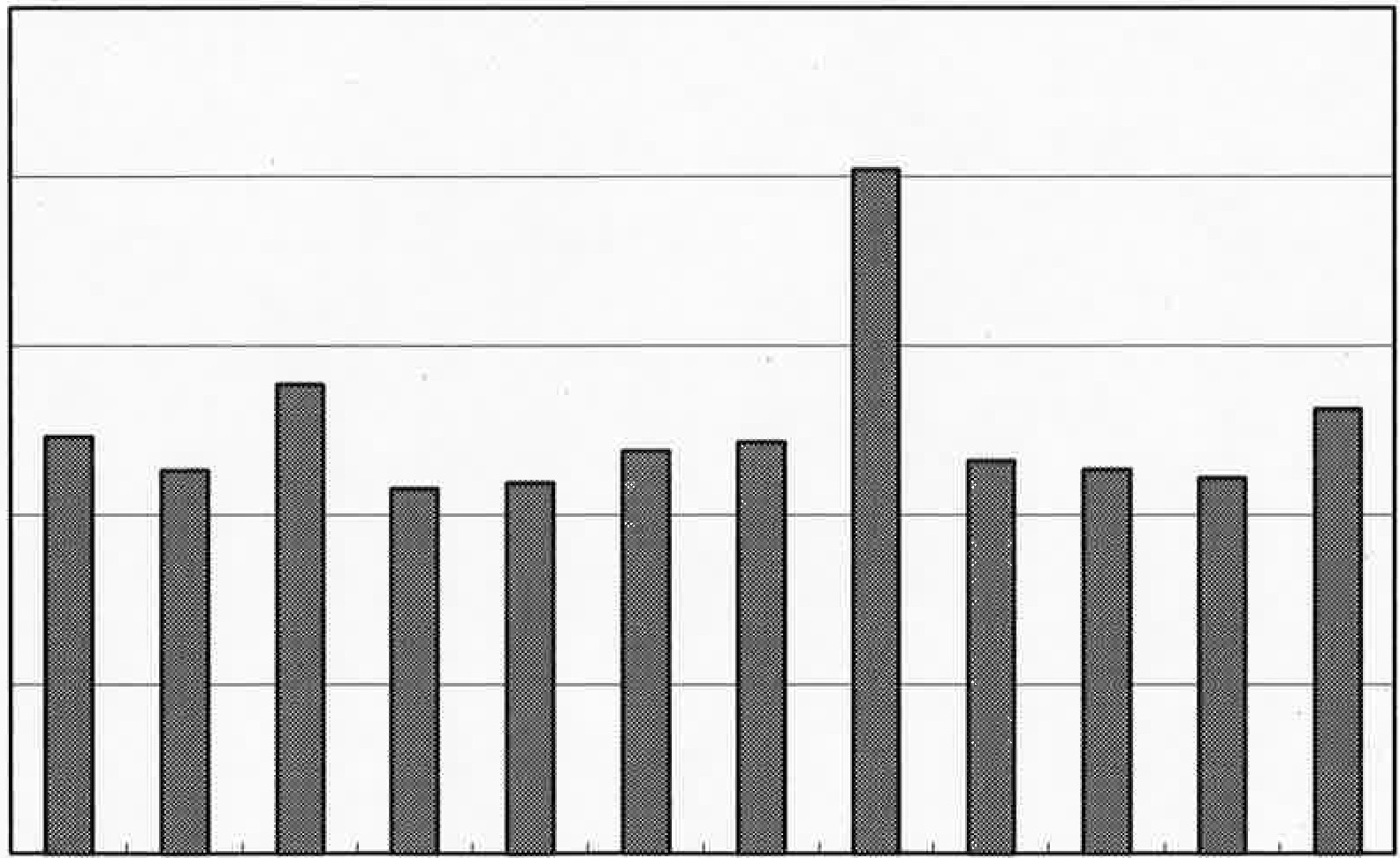 2,0001,5001,0005001 月	2 月	3 月	4 月	5 月	6 月	7 月	8 月	9 月	1 0 月 1 1 月 1 2 月-  11 -( 4 ) 市町村別申請件数申請者 の住所地 （市町村） 別の申請件数は、多い順に、青 森市 ( 3 , 7 5 4 件） 、八戸市  ( 2 ,  8 2 8 件）、弘前市  ( 2 ,   3 7 3 件） で、県全体   ( 4  0 市町村） における上位 3 市の割合は約 6 割、県内 1 0 市の中では約 7 割を占めてい る。【注】「合計」については、端数処理で置き換えている。※居所申請：住民基本台帳法上の住所ではなく、他の都道府県の窓口で申請すること。（表中は青森県の窓口利用分）-  12 -市町村別申請件数（平成2 8 年）（件）青森市弘前市八戸市黒石市五所川原市十和田市三沢市むつ市つがる市平川市平内町 今別町蓬田村外ヶ浜町鰺ヶ沢町深浦町西目屋村藤崎町大鰐町 田舎館村板柳町鶴田町 中泊町野辺地町七戸町六戸町横浜町東北町六ヶ所村おいらせ町大間町東通村風間浦村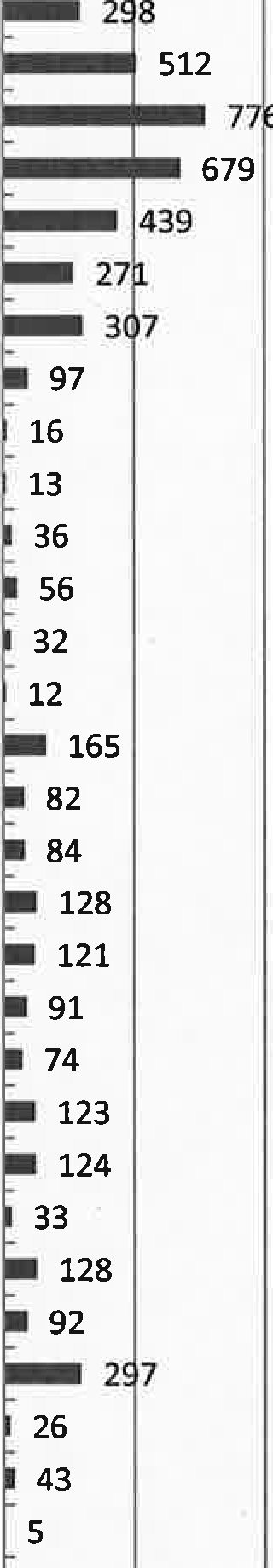 0	500	1,000	1,500	2,000	2,500	3,000	3,500	4,000	4,500	5,0003,充5 4,37321828佐 井 村 I 9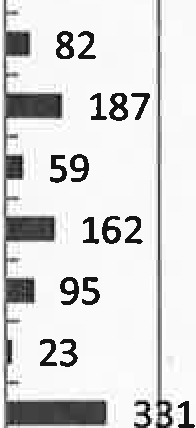 三戸町五戸町田子町 南部町 階上町 新郷村居所申請-  13 -( 5 )  月別交付件数交付件数が最 も多いのは  8 月( 1 ,	9  6  6 件）、少ないのは 1  1 月( 1 ,	0 0 4 件）であった。（件）2,500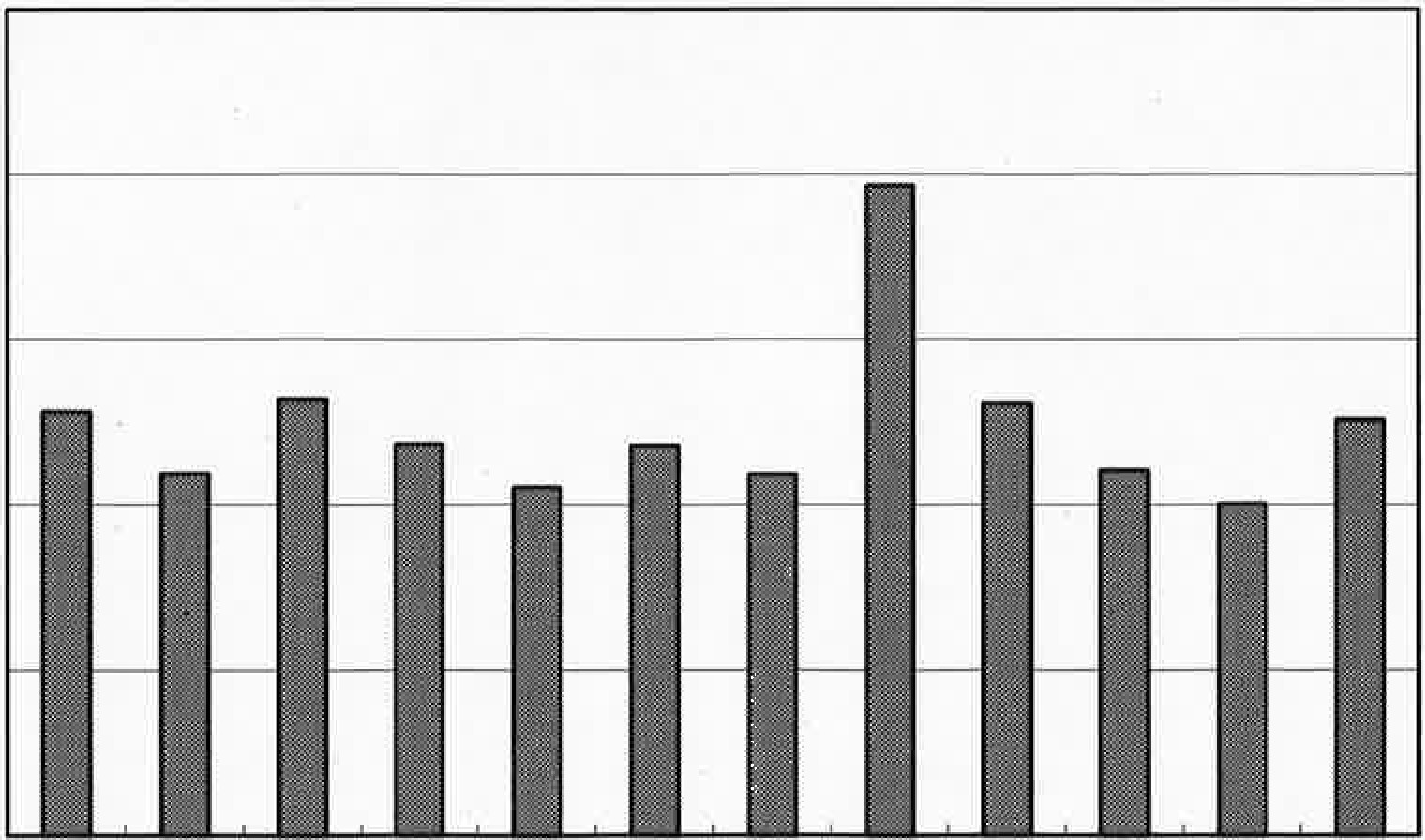 月別交付件数（平成2 8 年）2,0001,5001,0005001 月	2 月	3 月	4 月	5 月	6 月	7 月	8 月	9 月 1 0 月 1 1 月 1 2 月-  14 -4	参考資料( 1 ) 都道府県別日本人出国者数平成 2 8 年の日本人出国者数は 1 , 7 1 1 万 6 , 4  2 0 人で前年に比べ 9 0 万 2 , 6 3 1 人(5.	6 % )  増加し、 4 年ぶりに 増加に転じた。このうち、青	森県の数値は	3  9 ,	6 7 8 人 と前年 より 5 .	7 % 増 加 し た 。都 道府 県 別 で は 、 東京 都 が 3 5 9 万 3 5 0 人で最 も多く全 体 の 2 1.	〇％を占め、以下、神奈川県、大阪府、愛知県の順となる。平成24年	平成25 年  r=!l 平 成26 年  日= 1 平成27 年  日= 1 平成28 年  は=	,	構成比総  数	18,490,657	17,472,748	-5.51 逃 狸道	341,106	316,161	-7.3' 青	森	46,945	42.431...:M岩手	51,513	46,441	-9.8宮城	168,754	157,795	-6.5秋田	42,370	37,543	-11.4山形	60,117	53,571	ゴ堕直	6.0茨城	334,738	305,193 I	-8.8※  法務省入国管理局「出入国  管理統計」（確定値）による。（平29成年3月3 日報道発表資料）※  「不詳」とは、外務省が発給した公用旅券（外交旅券を含む）等よるに出国者であるところ、平成21年まで東京に計上していたが、居住地が必ずしも東京と言えないため、平22成年から「不詳」で計上することとした。-15   -全国（件）20,000,000出国者数の推移	二青  森（件）100,00018,000,00016,000,000＼	＼ ＼／►90,00080,00014,000,00012,000,00010,000,0008,000,0004,000,0002,000,000｀＇ihI. .._ヽ＼．r）． -,,.. 「 T70,00060,00050,00040,00020,00010,0000	0平成12年13年14年15年16年17年18年19年20年21年22年23年24年25年26年27年28年11年-  16 -( 2 ) 旅券関連年表昭和26年11月  旅券法制定  (S26. 12. 1施行）	 	一12月 青森県総務部地方課外事係新設昭和27年12月 海外移住の再開昭和38年 4月 業務渡航の自由化昭和39年 4月 観光渡航の自由化昭和45年12月 一般旅券に関する事務の一部を都道府県知事へ委任、施行 （政令制定S45. 9.28)数次往復旅券( 5 年間有効）の発給開始昭和47年   4月    組織改正により青森県総務部文書 課外事班となる	-	-- -	--- -	..5月 沖縄返還9月 中国と国交回復昭和48年 5月 東ドイツと国交回復9月 北ベトナムと国交回復（未承認国は、朝鮮民主主義人民共和国） 昭和49年 4月 組織改正により青森県県民生活部 県民課外事班となる昭和50年 3月 身元確認の強化（規則改正）4月 代理申請取扱の厳格化及び旅券面への保護シート貼付（旅券の変造防止対策） 昭和51年 4月 組織改正により青森県県民生活部広報県民課外事移住班となる昭和52年12月 旅券法の一部を改正  (S52. 11. 19)  ハイジャック防止のため、旅券発給制限事由の範囲を拡大昭和53年 3月 外貨持出し制限が完全に撤廃 され、日本円の持出し制限が300万円までとなる4月 組織改正により青森県総務部文書課外事移住班となる5月 旅券発給手数料の改正 （法改正S53. 4. 24)一回旅券	3, 000円→ 4, 000円数次旅券	6, 000円→ 8, 000円昭和53年 8月 旅券冊子の改正表紙紺色→赤色頁数 36頁→ 40頁昭和55年 2月 一般旅券発給申請書の様式改正（規則改正） 昭和57年 4月 渡航費用証明の一元化（規則改正）昭和57年  7月  代理申請の範囲拡大（法改正）	 	身元確認書類の拡大及び申請書等の様式改正（規則改正）--- --17  -事務を開始平成元年 4月 弘前・八戸合同庁舎内に旅券窓口分室を開設（月曜日から金曜日まで）6月 旅券手数料分納制の導入（国庫収入相当分は印紙を、県収入相当分は証紙を貼付）1 回旅券・…ー4,・000円 （印紙3, 200円    県証紙800円） 数次旅券…… 8, 000円 （印紙6, 500円    県証紙1, 500円）平成2年  4月  組織改正により青森県総務部文 書課国際交流室となる 旅券法改正（渡航費用立証書類廃止、 数次旅券一本化）平成3年 4月 北朝鮮が外務大臣の指定地域から外される平成4年 4月 組織改正により青森県企画部国際 交流室となる11月 旅券法改正、新旅券 (M R P ) の旅券記号 がM Nに変更表紙赤色→紺色（小型化）旅券手数料……10, 000円 （印紙8, 000円 県証紙2, 000円） 平成 5年 4月 組織改正により、青森県企画部国際交流課となる平成 7年 8月 五所川原・十和田・むつ合同庁舎内に旅券窓口分室を開設一11月 旅券法改正 (10年間有効旅券の新設・子の併記制度廃止）申請書の様式改正	(10年、5年別様式） 、成人は10年旅券と 5 年 旅券の選択可能10年旅券→ 記号がT E 、表紙赤色、 48頁旅券手数料	10年旅券・・・・・・・…・・…  ···15, 000円 （印紙 13, 000円	県証紙  2, 000円）5年旅券  (12 オ以上）… 10, 000円 （印紙   8, 000円	県証紙  2, 000円）5年旅券  (12 オ未満）…  5, 000円 （印紙	3, 000円	県証紙  2, 000円）平成9年  4月   組織改正により青森県環境生活部国際交流課    となる	--—-―--   18  -- 111月 居所申請開始平成11年 4月 新規発給申請に係る処理期間を1 日短縮（申請から交付まで	本庁6 日→  5 日	分室 8 日→ 7 日）11月 新型旅券の発給開始（偽変造防止対策）平成12年 4月 旅券法改正（機関委任事務→法定受託事務） 青森県一般旅券発給手数料等徴収 条例施行.-ロ一マ字長音	(OH) 表記の実施7月 県庁窓口での交付時間を、月曜日から木曜日まで午後 6 時に延長12月 青森県庁ホームペー ジに「パスポート （旅券）申請のごあんない」を開設平成13年 4月 青森県環境生活部国際課に課名変更新査証欄増補紙の導入	( 2 4 頁から4 0 頁となる）9月 米国同時多発テロの影響により旅券発行件数が激減平成14年 8月 渡航先追加、記載事項の訂正、査証欄増補の 3 事務について、住民基本台帳ネットワークシステムによる本人確認情報の利用開始平成15年 3月 帰国のための渡航書の様式改正（偽変造防止対策）4月 組織改正により青森県文化観光部国際課となる申請書の様式改正（住民基本台帳コード導入）新型肺炎 ( S A R S ) の影響により旅券発行件数 が激減平成16年 1月 全旅券窓口の受付時間 （午後4時45分まで）を午後5時15分までに延長（本庁窓口の交付時間は従来どおり）平成17年12月 旅券法改正（旅券犯罪に対する罰則の強化） 申請書の様式改正平成18年 3月 旅券法改正I C 旅券の導入 （偽変造防止対策の強化）．紛焼失旅券の失効制度の導入及び旅券の再発給制度の廃止・旅券発給手数料の改正10年・・・・・・・・・・・・1・6,・000円 （印紙 14, 000円	県証紙  2, 000円）5年  (12オ以上）…11, 000円 （印紙   9, 000円	県証紙 2, 000円）5年  (12オ未満）… 6, 000円 （印紙	4, 000円	県証紙 2, 000円）・旅券用写真の規格変更（顔の縦の長さ	27 土2mm	→	34土2mm)- 19 -—   ・一 . -	-—―- '–   20 ―平成 2 8 年 旅券 発行の 概 要平 成2 9 年3 月発行【発行者】青森県環境生活部県民生活文化課旅券 グループ〒030ー8570  青森市長島 1 T 目1 -  1TEL 017-777-4499FAX 017- 734ー8048E-mai I:   passport @pr ef . aomor I. l g. jp＼平 成21年平成22年平成23年平成24年平成25年平成26年平成27年平成28 年平成28 年＼平 成21年平成22年平成23年平成24年平成25年平成26年平成27年対前年比対前年比1 月1,716"	1,5661,3291,5431,8471,5461,2801,3941,31994.6%2 月1,410"	1,5661,3291,4261,5121,2279899711.056108.8%108.8%3 月1,4941,5501,3041.4931.0801 1491,2731.431112.4%112.4%4 月1,6431,7278391,5211,0601,0048571,050122.5%122.5%5 月1,02411 4289531,5909771,0878831,104125.0%125.0%6 月1,1891,5011,2171,4661,1611,0229811,172119.5%119.5%7 月1,3081,6731,1741,6401,4071,2791,0751,152107.2%107.2%8 月1,6652,0821,7362,2911,7491,5301,5012,023134.8%134.8%9 月1,3431 5781.4931,5171,2401,2311,0361,161112.1%112.1%1 0 月1.4701,4671.7981,4711.1641,0591,0161,113109.5%109.5%1 1 月1,0291,5411,5541,1301,1398721,2661,08585.7%85.7%1 2 月1,2701,4981,3981,2871.2191 0571.0451.238118.5%118.5%計16,56118,94016,43518,76514,96913,55913,29814,904112.1%112.1%＼	男	数	女構成比(%)	計件	数	構成比(%)	件＼	男	数	女構成比(%)	計件	数	構成比(%)	件＼	男	数	女構成比(%)	計件	数	構成比(%)	件＼	男	数	女構成比(%)	計件	数	構成比(%)	件＼	男	数	女構成比(%)	計件	数	構成比(%)	件＼	男	数	女構成比(%)	計件	数	構成比(%)	件＼	男	数	女構成比(%)	計件	数	構成比(%)	件平成 11年16,80052.615, 11547.431,91512年17,88551. 716,71648. 334,60113年13,32951.812,38648.2ヽ25,71515年7,95250.37,85249. 715,80416年9,03947.89,85452.218,89317年8,55247.89,34252.217,89418年9,40748.59,97151. 519,37819年8,90148. 99,30451. 118,20520年7,81848.68,27751. 416,09521年7,64646.28,91553.816,56122年9,03947. 79,90152.318,94023年7,76047.28,67552.816,43524年8,77046. 79,99553.318,76525年7,31448. 97,65551. 114,96926年6,41547.37,14452. 713,55927年6,44148.46,85751. 613,29828年7,46050. 17,44449. 914,904ヽヽ20代未満20代30 代 I30 代 I40 代 I40 代 Iso代60 代 I60 代 I10 代80代以上計19年19年3,0383,5332,8172,40312,40313,46212,12912,129174517818,20520年20年2,5683,15712,6822,6822,16812,16812.s10I1,90971818316,09521年21年2,4953,0302,6482,0462,0463,07612,37412,374179719516,56122年22年2,86713,6943,0862,5722,5723,1693,1692,64679979910718,94023年23年2,84213,2342,747[2,747[2,16512,16512,5922,072648113516.43524年24年3,38113,7183,0252,26312,26312,8672,58712,5871819110518,76525年25年2,84612,9582,411I2,411I1,84411,84412,18911,99511,9951611111514,96926年26年2,56712,9382,250:2,250:1,67511,67511,8991,59811,598153819413,55927年27年2,59212,8692,0971,6501,6501,8381,68447319513,29828年28年2,7013,1782,3031,9271,9272,1492,1491,90762662611314,904I構成比18.1%21.3%15.5%12.9%12.9%14.4%14.4%12.8%4.2%4.2%0.8%100.0%＼平成21年平成22年平成23年平成24年平成25年平 成26年平成 27年平 成28年県庁4,9195,7824,7025,6224,3753,8063,7934,157弘前3,9304,4153,8624,3462,484902868981八戸4,0404,6964, 1514,7593,5323, 1863,2023,562五所川原1, 2211,3101,2661,3251,0979069031,047十和田2,2952,3642,1672,1161,4281,2701,2501,337むつ681875r-------7167193805586761, 179882315,440535660466555703三沢市弘前市平川市田子町合計---875r-------7167193805586761, 179882315,440535660606555703三沢市弘前市平川市田子町合計---875r---7193805586761, 179882315,4402,2521914113,7492,1402325713,5172,4672015315,063三沢市弘前市平川市田子町合計17,08619,44216,86419,2675586761, 179882315,4402,2521914113,7492,1402325713,5172,4672015315,063＼1月2月3月4月5月6月7月8月9月10月11月12月計構成比県庁33330548281404903362997430275314262599374299315542653514,15727.6%弘前1043054828140490336299743027554623651564548427659283315542651219816.5%八戸2453054828140490336230265280623651564548427659283315542652823,56223.6%五所川原81759311254104875364724459771534381116381561688559903562155205879940621822128889336618016382125415624114゜1,0477.0%8.9%十和田12342103479311254104875364724459771534381116381561688559903562155205879940621822128889336618016382125415624114゜1,3377.0%8.9%むつ12342103479311254104875364724459771534381116381561688559903562155205879940621822128889336618016382125415624114゜5553. 7%三沢市455556466472445960617528159903562155205879940621822128889336618016382125415624114゜7032,467201534. 7%16.4%弘前市2321942042192021796゜1891942217528159903562155205879940621822128889336618016382125415624114゜7032,467201534. 7%16.4%平川市241942042192021796゜19610463252259903562155205879940621822128889336618016382125415624114゜7032,467201531. 3%0.3%田子町21942042192021796゜19610463252259903562155205879940621822128889336618016382125415624114゜7032,467201531. 3%0.3%合計1, 2311, 1321,3861,0781,0951, 1891,2152,0211, 1601, 1341, 1091, 31315,063100.0%市2,37315.8%七	戸町1230.8%市2,82818.8%六	戸町1240.8%沢市6794.5%おいらせ町2972.0%む	つ市4392. 9%上北郡計8715.8%郡外ヶ浜町360. 2%五戸町1871. 2%東津軽郡計1621. 1%田子町590.4%西鰺ヶ沢町560.4%戸戸南部町1621. 1%津   深	浦	町	32津   深	浦	町	32津   深	浦	町	320.2%郡郡階上町950.6%郡 西 津 軽 郡計	88郡 西 津 軽 郡計	88郡 西 津 軽 郡計	880.6%新郷村230. 2%中	西目屋村中	西目屋村120. 1%三戸郡計三戸郡計三戸郡計6084.0%軽郡	中津軽郡計軽郡	中津軽郡計120. 1%その他居所申請居所申請居所申請3312.2% ※＼＼数次往復限定数次震災特例記載変更記載変更増	補合	計合	計1 月1 月1,2542242421,2821,2822 月3 月2 月3 月1,0722218221821,0961,0962 月3 月2 月3 月1,29912218221811,3191,3191181821,1861,1864 月4 月1,1651181821,1861,1865 月5 月1,030232311,0541,0546 月6 月1,1602020゜1,1801,1807 月1,0741,9291,279. . . -..1721,0931,0938 月1,0741,9291,279. . . -..3521,9661,9669 月1,0741,9291,279262621,3071,3071 0 月1 0 月1,077272721,1061,1061 1 月1 1 月973282831,0041 2 月1 2 月1,233212151,259合計合計14,5454゜2792792414,85214,852昭和58年 5月国家公務員の「渡航承認書」が廃止される旅券冊子の頁数が 40頁→ 24頁昭和59年 4月申請書の様式改正I	＿＿青森県総務部文 書課国際交流班となる	 	旅券冊子署名欄の変更昭和61年 4月申請書の様式改正I	＿＿青森県総務部文 書課国際交流班となる	 	旅券冊子署名欄の変更(S61. 6. 1以降、旅券面の署名は 1 箇所で、邦文また はロ一マ字のいずれ も可となる）八戸合同庁舎内に月 3 回定期窓口 を開設し、新規旅券申請書の受付及び旅券の交付事務を開始昭和62年 4月一般旅行業者及び一般旅行業代理店業者による旅券の代理申請実施10 月弘前合同庁舎内に月 2 回定期窓口 を開設し、新規旅券申請書の受付及び旅券の交付平 成10年 2月「旅券の町 制定 （「海 外旅券規則制定1 2 0 周年」）4月旅券法改正（申請書正副2 通から1 通となる）申請書の様式改正（押印廃止、代理申請の様式改正）    	旅券法改正（申請書正副2 通から1 通となる）申請書の様式改正（押印廃止、代理申請の様式改正）    	平成18年 4月9月平成19年 6月組織改正により青森県環境生活部国際課となる外務省旅券の電子申請システム運用休止無戸籍者に対す る旅券発給制度 の開設（平成19年5月旅券法施行規則改正） 様式変更 （平成19年9月旅券法施行規則改正）表記の例外の緩和及び居所申請の許容 （平成19年12月旅券法施行規則改正） 組織改正により青森県環境生活部県民生活文化課となる本人確認書類品目の追加及び郵便菓書の廃止（平成21年2月旅券法施行規則改正） 処理基準の全面改訂申請書の様式改正（非ヘボン式表記等申出書欄の追加等）旅券発給制限事由該当者等に係 る一般旅券発給申請取扱いの一部変更「東日本大震災の被災者に係る手数料の不徴収及び権利利益の保全等の特別措置に関する条例」(H23. 4. 14施行）「東日本 大震災の被災者に係る一般旅券の発給の特例に関する法律」 (H23. 6. 8施行） 申請書の様式改正（一部レイアウトの変更、用語や規定の整理等）本人確認書類に「運転経歴証明書」を追加	(H24.5. 21 旅券法施行規則の一部改正） 権限移譲による三沢市窓口の開設	(H24. 8. 1)東日本大震災の被災者に係る一般旅券の発給の特例に関する法律に基づ＜震災特例旅券の申請受付終了旅券法改正    （旅券の記載事項訂正制度の廃止及び記載事項変更旅券の導•     入） 旅券窓口弘前分室移転	（弘前市蔵主町4 から弘前市駅前町 9- 20へ） (H25. 7.29) 権限移譲による弘前市窓口 （県弘前窓口と併設） の開設 (H25. 8. 1)権限移譲による田子町窓口の開設 (H25. 8. 1)権限移譲による平川市窓口の開設 (H25. 10. 1)10月組織改正により青森県環境生活部国際課となる外務省旅券の電子申請システム運用休止無戸籍者に対す る旅券発給制度 の開設（平成19年5月旅券法施行規則改正） 様式変更 （平成19年9月旅券法施行規則改正）表記の例外の緩和及び居所申請の許容 （平成19年12月旅券法施行規則改正） 組織改正により青森県環境生活部県民生活文化課となる本人確認書類品目の追加及び郵便菓書の廃止（平成21年2月旅券法施行規則改正） 処理基準の全面改訂申請書の様式改正（非ヘボン式表記等申出書欄の追加等）旅券発給制限事由該当者等に係 る一般旅券発給申請取扱いの一部変更「東日本大震災の被災者に係る手数料の不徴収及び権利利益の保全等の特別措置に関する条例」(H23. 4. 14施行）「東日本 大震災の被災者に係る一般旅券の発給の特例に関する法律」 (H23. 6. 8施行） 申請書の様式改正（一部レイアウトの変更、用語や規定の整理等）本人確認書類に「運転経歴証明書」を追加	(H24.5. 21 旅券法施行規則の一部改正） 権限移譲による三沢市窓口の開設	(H24. 8. 1)東日本大震災の被災者に係る一般旅券の発給の特例に関する法律に基づ＜震災特例旅券の申請受付終了旅券法改正    （旅券の記載事項訂正制度の廃止及び記載事項変更旅券の導•     入） 旅券窓口弘前分室移転	（弘前市蔵主町4 から弘前市駅前町 9- 20へ） (H25. 7.29) 権限移譲による弘前市窓口 （県弘前窓口と併設） の開設 (H25. 8. 1)権限移譲による田子町窓口の開設 (H25. 8. 1)権限移譲による平川市窓口の開設 (H25. 10. 1)平成20年 2月組織改正により青森県環境生活部国際課となる外務省旅券の電子申請システム運用休止無戸籍者に対す る旅券発給制度 の開設（平成19年5月旅券法施行規則改正） 様式変更 （平成19年9月旅券法施行規則改正）表記の例外の緩和及び居所申請の許容 （平成19年12月旅券法施行規則改正） 組織改正により青森県環境生活部県民生活文化課となる本人確認書類品目の追加及び郵便菓書の廃止（平成21年2月旅券法施行規則改正） 処理基準の全面改訂申請書の様式改正（非ヘボン式表記等申出書欄の追加等）旅券発給制限事由該当者等に係 る一般旅券発給申請取扱いの一部変更「東日本大震災の被災者に係る手数料の不徴収及び権利利益の保全等の特別措置に関する条例」(H23. 4. 14施行）「東日本 大震災の被災者に係る一般旅券の発給の特例に関する法律」 (H23. 6. 8施行） 申請書の様式改正（一部レイアウトの変更、用語や規定の整理等）本人確認書類に「運転経歴証明書」を追加	(H24.5. 21 旅券法施行規則の一部改正） 権限移譲による三沢市窓口の開設	(H24. 8. 1)東日本大震災の被災者に係る一般旅券の発給の特例に関する法律に基づ＜震災特例旅券の申請受付終了旅券法改正    （旅券の記載事項訂正制度の廃止及び記載事項変更旅券の導•     入） 旅券窓口弘前分室移転	（弘前市蔵主町4 から弘前市駅前町 9- 20へ） (H25. 7.29) 権限移譲による弘前市窓口 （県弘前窓口と併設） の開設 (H25. 8. 1)権限移譲による田子町窓口の開設 (H25. 8. 1)権限移譲による平川市窓口の開設 (H25. 10. 1)4月平成21年 3月6月組織改正により青森県環境生活部国際課となる外務省旅券の電子申請システム運用休止無戸籍者に対す る旅券発給制度 の開設（平成19年5月旅券法施行規則改正） 様式変更 （平成19年9月旅券法施行規則改正）表記の例外の緩和及び居所申請の許容 （平成19年12月旅券法施行規則改正） 組織改正により青森県環境生活部県民生活文化課となる本人確認書類品目の追加及び郵便菓書の廃止（平成21年2月旅券法施行規則改正） 処理基準の全面改訂申請書の様式改正（非ヘボン式表記等申出書欄の追加等）旅券発給制限事由該当者等に係 る一般旅券発給申請取扱いの一部変更「東日本大震災の被災者に係る手数料の不徴収及び権利利益の保全等の特別措置に関する条例」(H23. 4. 14施行）「東日本 大震災の被災者に係る一般旅券の発給の特例に関する法律」 (H23. 6. 8施行） 申請書の様式改正（一部レイアウトの変更、用語や規定の整理等）本人確認書類に「運転経歴証明書」を追加	(H24.5. 21 旅券法施行規則の一部改正） 権限移譲による三沢市窓口の開設	(H24. 8. 1)東日本大震災の被災者に係る一般旅券の発給の特例に関する法律に基づ＜震災特例旅券の申請受付終了旅券法改正    （旅券の記載事項訂正制度の廃止及び記載事項変更旅券の導•     入） 旅券窓口弘前分室移転	（弘前市蔵主町4 から弘前市駅前町 9- 20へ） (H25. 7.29) 権限移譲による弘前市窓口 （県弘前窓口と併設） の開設 (H25. 8. 1)権限移譲による田子町窓口の開設 (H25. 8. 1)権限移譲による平川市窓口の開設 (H25. 10. 1)平成22年11月組織改正により青森県環境生活部国際課となる外務省旅券の電子申請システム運用休止無戸籍者に対す る旅券発給制度 の開設（平成19年5月旅券法施行規則改正） 様式変更 （平成19年9月旅券法施行規則改正）表記の例外の緩和及び居所申請の許容 （平成19年12月旅券法施行規則改正） 組織改正により青森県環境生活部県民生活文化課となる本人確認書類品目の追加及び郵便菓書の廃止（平成21年2月旅券法施行規則改正） 処理基準の全面改訂申請書の様式改正（非ヘボン式表記等申出書欄の追加等）旅券発給制限事由該当者等に係 る一般旅券発給申請取扱いの一部変更「東日本大震災の被災者に係る手数料の不徴収及び権利利益の保全等の特別措置に関する条例」(H23. 4. 14施行）「東日本 大震災の被災者に係る一般旅券の発給の特例に関する法律」 (H23. 6. 8施行） 申請書の様式改正（一部レイアウトの変更、用語や規定の整理等）本人確認書類に「運転経歴証明書」を追加	(H24.5. 21 旅券法施行規則の一部改正） 権限移譲による三沢市窓口の開設	(H24. 8. 1)東日本大震災の被災者に係る一般旅券の発給の特例に関する法律に基づ＜震災特例旅券の申請受付終了旅券法改正    （旅券の記載事項訂正制度の廃止及び記載事項変更旅券の導•     入） 旅券窓口弘前分室移転	（弘前市蔵主町4 から弘前市駅前町 9- 20へ） (H25. 7.29) 権限移譲による弘前市窓口 （県弘前窓口と併設） の開設 (H25. 8. 1)権限移譲による田子町窓口の開設 (H25. 8. 1)権限移譲による平川市窓口の開設 (H25. 10. 1)平成23年 4月組織改正により青森県環境生活部国際課となる外務省旅券の電子申請システム運用休止無戸籍者に対す る旅券発給制度 の開設（平成19年5月旅券法施行規則改正） 様式変更 （平成19年9月旅券法施行規則改正）表記の例外の緩和及び居所申請の許容 （平成19年12月旅券法施行規則改正） 組織改正により青森県環境生活部県民生活文化課となる本人確認書類品目の追加及び郵便菓書の廃止（平成21年2月旅券法施行規則改正） 処理基準の全面改訂申請書の様式改正（非ヘボン式表記等申出書欄の追加等）旅券発給制限事由該当者等に係 る一般旅券発給申請取扱いの一部変更「東日本大震災の被災者に係る手数料の不徴収及び権利利益の保全等の特別措置に関する条例」(H23. 4. 14施行）「東日本 大震災の被災者に係る一般旅券の発給の特例に関する法律」 (H23. 6. 8施行） 申請書の様式改正（一部レイアウトの変更、用語や規定の整理等）本人確認書類に「運転経歴証明書」を追加	(H24.5. 21 旅券法施行規則の一部改正） 権限移譲による三沢市窓口の開設	(H24. 8. 1)東日本大震災の被災者に係る一般旅券の発給の特例に関する法律に基づ＜震災特例旅券の申請受付終了旅券法改正    （旅券の記載事項訂正制度の廃止及び記載事項変更旅券の導•     入） 旅券窓口弘前分室移転	（弘前市蔵主町4 から弘前市駅前町 9- 20へ） (H25. 7.29) 権限移譲による弘前市窓口 （県弘前窓口と併設） の開設 (H25. 8. 1)権限移譲による田子町窓口の開設 (H25. 8. 1)権限移譲による平川市窓口の開設 (H25. 10. 1)6月9月組織改正により青森県環境生活部国際課となる外務省旅券の電子申請システム運用休止無戸籍者に対す る旅券発給制度 の開設（平成19年5月旅券法施行規則改正） 様式変更 （平成19年9月旅券法施行規則改正）表記の例外の緩和及び居所申請の許容 （平成19年12月旅券法施行規則改正） 組織改正により青森県環境生活部県民生活文化課となる本人確認書類品目の追加及び郵便菓書の廃止（平成21年2月旅券法施行規則改正） 処理基準の全面改訂申請書の様式改正（非ヘボン式表記等申出書欄の追加等）旅券発給制限事由該当者等に係 る一般旅券発給申請取扱いの一部変更「東日本大震災の被災者に係る手数料の不徴収及び権利利益の保全等の特別措置に関する条例」(H23. 4. 14施行）「東日本 大震災の被災者に係る一般旅券の発給の特例に関する法律」 (H23. 6. 8施行） 申請書の様式改正（一部レイアウトの変更、用語や規定の整理等）本人確認書類に「運転経歴証明書」を追加	(H24.5. 21 旅券法施行規則の一部改正） 権限移譲による三沢市窓口の開設	(H24. 8. 1)東日本大震災の被災者に係る一般旅券の発給の特例に関する法律に基づ＜震災特例旅券の申請受付終了旅券法改正    （旅券の記載事項訂正制度の廃止及び記載事項変更旅券の導•     入） 旅券窓口弘前分室移転	（弘前市蔵主町4 から弘前市駅前町 9- 20へ） (H25. 7.29) 権限移譲による弘前市窓口 （県弘前窓口と併設） の開設 (H25. 8. 1)権限移譲による田子町窓口の開設 (H25. 8. 1)権限移譲による平川市窓口の開設 (H25. 10. 1)平成24年 5月組織改正により青森県環境生活部国際課となる外務省旅券の電子申請システム運用休止無戸籍者に対す る旅券発給制度 の開設（平成19年5月旅券法施行規則改正） 様式変更 （平成19年9月旅券法施行規則改正）表記の例外の緩和及び居所申請の許容 （平成19年12月旅券法施行規則改正） 組織改正により青森県環境生活部県民生活文化課となる本人確認書類品目の追加及び郵便菓書の廃止（平成21年2月旅券法施行規則改正） 処理基準の全面改訂申請書の様式改正（非ヘボン式表記等申出書欄の追加等）旅券発給制限事由該当者等に係 る一般旅券発給申請取扱いの一部変更「東日本大震災の被災者に係る手数料の不徴収及び権利利益の保全等の特別措置に関する条例」(H23. 4. 14施行）「東日本 大震災の被災者に係る一般旅券の発給の特例に関する法律」 (H23. 6. 8施行） 申請書の様式改正（一部レイアウトの変更、用語や規定の整理等）本人確認書類に「運転経歴証明書」を追加	(H24.5. 21 旅券法施行規則の一部改正） 権限移譲による三沢市窓口の開設	(H24. 8. 1)東日本大震災の被災者に係る一般旅券の発給の特例に関する法律に基づ＜震災特例旅券の申請受付終了旅券法改正    （旅券の記載事項訂正制度の廃止及び記載事項変更旅券の導•     入） 旅券窓口弘前分室移転	（弘前市蔵主町4 から弘前市駅前町 9- 20へ） (H25. 7.29) 権限移譲による弘前市窓口 （県弘前窓口と併設） の開設 (H25. 8. 1)権限移譲による田子町窓口の開設 (H25. 8. 1)権限移譲による平川市窓口の開設 (H25. 10. 1)8月平成25年 3月組織改正により青森県環境生活部国際課となる外務省旅券の電子申請システム運用休止無戸籍者に対す る旅券発給制度 の開設（平成19年5月旅券法施行規則改正） 様式変更 （平成19年9月旅券法施行規則改正）表記の例外の緩和及び居所申請の許容 （平成19年12月旅券法施行規則改正） 組織改正により青森県環境生活部県民生活文化課となる本人確認書類品目の追加及び郵便菓書の廃止（平成21年2月旅券法施行規則改正） 処理基準の全面改訂申請書の様式改正（非ヘボン式表記等申出書欄の追加等）旅券発給制限事由該当者等に係 る一般旅券発給申請取扱いの一部変更「東日本大震災の被災者に係る手数料の不徴収及び権利利益の保全等の特別措置に関する条例」(H23. 4. 14施行）「東日本 大震災の被災者に係る一般旅券の発給の特例に関する法律」 (H23. 6. 8施行） 申請書の様式改正（一部レイアウトの変更、用語や規定の整理等）本人確認書類に「運転経歴証明書」を追加	(H24.5. 21 旅券法施行規則の一部改正） 権限移譲による三沢市窓口の開設	(H24. 8. 1)東日本大震災の被災者に係る一般旅券の発給の特例に関する法律に基づ＜震災特例旅券の申請受付終了旅券法改正    （旅券の記載事項訂正制度の廃止及び記載事項変更旅券の導•     入） 旅券窓口弘前分室移転	（弘前市蔵主町4 から弘前市駅前町 9- 20へ） (H25. 7.29) 権限移譲による弘前市窓口 （県弘前窓口と併設） の開設 (H25. 8. 1)権限移譲による田子町窓口の開設 (H25. 8. 1)権限移譲による平川市窓口の開設 (H25. 10. 1)6月組織改正により青森県環境生活部国際課となる外務省旅券の電子申請システム運用休止無戸籍者に対す る旅券発給制度 の開設（平成19年5月旅券法施行規則改正） 様式変更 （平成19年9月旅券法施行規則改正）表記の例外の緩和及び居所申請の許容 （平成19年12月旅券法施行規則改正） 組織改正により青森県環境生活部県民生活文化課となる本人確認書類品目の追加及び郵便菓書の廃止（平成21年2月旅券法施行規則改正） 処理基準の全面改訂申請書の様式改正（非ヘボン式表記等申出書欄の追加等）旅券発給制限事由該当者等に係 る一般旅券発給申請取扱いの一部変更「東日本大震災の被災者に係る手数料の不徴収及び権利利益の保全等の特別措置に関する条例」(H23. 4. 14施行）「東日本 大震災の被災者に係る一般旅券の発給の特例に関する法律」 (H23. 6. 8施行） 申請書の様式改正（一部レイアウトの変更、用語や規定の整理等）本人確認書類に「運転経歴証明書」を追加	(H24.5. 21 旅券法施行規則の一部改正） 権限移譲による三沢市窓口の開設	(H24. 8. 1)東日本大震災の被災者に係る一般旅券の発給の特例に関する法律に基づ＜震災特例旅券の申請受付終了旅券法改正    （旅券の記載事項訂正制度の廃止及び記載事項変更旅券の導•     入） 旅券窓口弘前分室移転	（弘前市蔵主町4 から弘前市駅前町 9- 20へ） (H25. 7.29) 権限移譲による弘前市窓口 （県弘前窓口と併設） の開設 (H25. 8. 1)権限移譲による田子町窓口の開設 (H25. 8. 1)権限移譲による平川市窓口の開設 (H25. 10. 1)7月組織改正により青森県環境生活部国際課となる外務省旅券の電子申請システム運用休止無戸籍者に対す る旅券発給制度 の開設（平成19年5月旅券法施行規則改正） 様式変更 （平成19年9月旅券法施行規則改正）表記の例外の緩和及び居所申請の許容 （平成19年12月旅券法施行規則改正） 組織改正により青森県環境生活部県民生活文化課となる本人確認書類品目の追加及び郵便菓書の廃止（平成21年2月旅券法施行規則改正） 処理基準の全面改訂申請書の様式改正（非ヘボン式表記等申出書欄の追加等）旅券発給制限事由該当者等に係 る一般旅券発給申請取扱いの一部変更「東日本大震災の被災者に係る手数料の不徴収及び権利利益の保全等の特別措置に関する条例」(H23. 4. 14施行）「東日本 大震災の被災者に係る一般旅券の発給の特例に関する法律」 (H23. 6. 8施行） 申請書の様式改正（一部レイアウトの変更、用語や規定の整理等）本人確認書類に「運転経歴証明書」を追加	(H24.5. 21 旅券法施行規則の一部改正） 権限移譲による三沢市窓口の開設	(H24. 8. 1)東日本大震災の被災者に係る一般旅券の発給の特例に関する法律に基づ＜震災特例旅券の申請受付終了旅券法改正    （旅券の記載事項訂正制度の廃止及び記載事項変更旅券の導•     入） 旅券窓口弘前分室移転	（弘前市蔵主町4 から弘前市駅前町 9- 20へ） (H25. 7.29) 権限移譲による弘前市窓口 （県弘前窓口と併設） の開設 (H25. 8. 1)権限移譲による田子町窓口の開設 (H25. 8. 1)権限移譲による平川市窓口の開設 (H25. 10. 1)8月組織改正により青森県環境生活部国際課となる外務省旅券の電子申請システム運用休止無戸籍者に対す る旅券発給制度 の開設（平成19年5月旅券法施行規則改正） 様式変更 （平成19年9月旅券法施行規則改正）表記の例外の緩和及び居所申請の許容 （平成19年12月旅券法施行規則改正） 組織改正により青森県環境生活部県民生活文化課となる本人確認書類品目の追加及び郵便菓書の廃止（平成21年2月旅券法施行規則改正） 処理基準の全面改訂申請書の様式改正（非ヘボン式表記等申出書欄の追加等）旅券発給制限事由該当者等に係 る一般旅券発給申請取扱いの一部変更「東日本大震災の被災者に係る手数料の不徴収及び権利利益の保全等の特別措置に関する条例」(H23. 4. 14施行）「東日本 大震災の被災者に係る一般旅券の発給の特例に関する法律」 (H23. 6. 8施行） 申請書の様式改正（一部レイアウトの変更、用語や規定の整理等）本人確認書類に「運転経歴証明書」を追加	(H24.5. 21 旅券法施行規則の一部改正） 権限移譲による三沢市窓口の開設	(H24. 8. 1)東日本大震災の被災者に係る一般旅券の発給の特例に関する法律に基づ＜震災特例旅券の申請受付終了旅券法改正    （旅券の記載事項訂正制度の廃止及び記載事項変更旅券の導•     入） 旅券窓口弘前分室移転	（弘前市蔵主町4 から弘前市駅前町 9- 20へ） (H25. 7.29) 権限移譲による弘前市窓口 （県弘前窓口と併設） の開設 (H25. 8. 1)権限移譲による田子町窓口の開設 (H25. 8. 1)権限移譲による平川市窓口の開設 (H25. 10. 1)10月組織改正により青森県環境生活部国際課となる外務省旅券の電子申請システム運用休止無戸籍者に対す る旅券発給制度 の開設（平成19年5月旅券法施行規則改正） 様式変更 （平成19年9月旅券法施行規則改正）表記の例外の緩和及び居所申請の許容 （平成19年12月旅券法施行規則改正） 組織改正により青森県環境生活部県民生活文化課となる本人確認書類品目の追加及び郵便菓書の廃止（平成21年2月旅券法施行規則改正） 処理基準の全面改訂申請書の様式改正（非ヘボン式表記等申出書欄の追加等）旅券発給制限事由該当者等に係 る一般旅券発給申請取扱いの一部変更「東日本大震災の被災者に係る手数料の不徴収及び権利利益の保全等の特別措置に関する条例」(H23. 4. 14施行）「東日本 大震災の被災者に係る一般旅券の発給の特例に関する法律」 (H23. 6. 8施行） 申請書の様式改正（一部レイアウトの変更、用語や規定の整理等）本人確認書類に「運転経歴証明書」を追加	(H24.5. 21 旅券法施行規則の一部改正） 権限移譲による三沢市窓口の開設	(H24. 8. 1)東日本大震災の被災者に係る一般旅券の発給の特例に関する法律に基づ＜震災特例旅券の申請受付終了旅券法改正    （旅券の記載事項訂正制度の廃止及び記載事項変更旅券の導•     入） 旅券窓口弘前分室移転	（弘前市蔵主町4 から弘前市駅前町 9- 20へ） (H25. 7.29) 権限移譲による弘前市窓口 （県弘前窓口と併設） の開設 (H25. 8. 1)権限移譲による田子町窓口の開設 (H25. 8. 1)権限移譲による平川市窓口の開設 (H25. 10. 1)平成26年 2月旅券法施行規則の改正（記載事項訂正申請書様式の廃止、記載事項変更旅券用申請書様式の新設及び受領書様式の所要事項の修正、文言の修正等）	 	3月処理基準の全面改訂（記載事項の訂正の廃止及び記載事項変更旅券の導入に伴う改訂等）平成27年 6月処理基準の一部改訂（旅券の残存有効期間1年以上の切替申請の要件緩和）	 	11月旅券法施行規則の改正（ダウンロード申請書様式の追加）大使館・総領事館における「ダウンロード申請書」の先行運用開始平成28年 1月旅券法施行規則の改正（ダウンロード申請書様式の追加）大使館・総領事館における「ダウンロード申請書」の先行運用開始平成29年 1月権限移譲による八戸市窓口の開設 (H29. 1. 1)